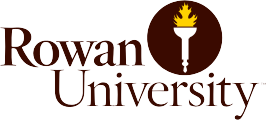 Assistant Professor, Electrical and Computer Engineering (ECE) – Tenure Track PositionsWith dramatic increase in undergraduate and graduate enrollment, a new building under construction, and a new PhD program, the Electrical and Computer Engineering Department at Rowan University is growing. To support this robust growth, we seek energetic and innovative teacher-scholars, committed to excellence in both teaching and research to join our dedicated family of faculty members. Over the next few years, we are planning to add several faculty members to our department, with particular emphasis in computer architecture, embedded systems, communication systems, control sys- tems, energy and power systems, analog & digital design, high performance & distributed computing, cybersecurity, ma- chine learning & data sciences.Candidates must have a PhD degree in Electrical or Computer Engineering (or a closely related area), have excellent communication skills and strong commitment to excellence in teaching, research and student mentoring. Current Ph.D. students who have already established a significant body of work are also encouraged to apply, if they have completed all coursework and proposal exam (all but dissertation defense), and are within one year of graduation.Successful candidate willteach core ECE courses at the undergraduate and graduate level,develop (and teach) new courses and innovative curriculum components for our program,seek and obtain external research funding and enhance department’s research infrastructure,conduct high quality research and publish research work in highly regarded conferences and journals,mentor and advise undergraduate and graduate students, as well as student groups and clubs, andsupervise student research and entrepreneurial efforts in the Rowan’s hallmark Engineering Clinic sequence.Rowan University in general, and College of Engineering in particular, are experiencing tremendous growth. At the institu- tional level, Rowan is now designated by the State of New Jersey as a Comprehensive Research University, Rowan’s  new Cooper Medical School has recently opened its doors, and the highly-regarded School of Osteopathic Medicine isnow integrated into Rowan as the University’s second medical school. At the college and departmental level, we are expe- riencing significant increase of interest and enrollment in our programs for which we are currently constructing our second state-of-the-art building. Furthermore, with the new “Comprehensive Research University” status, we are enhancing our research infrastructure and capabilities, further developing our South Jersey Technology Park (http://www.sjtechpark.org/) for expanded industry collaboration and entrepreneurship activities, provide more funding for graduate research assis- tants, all supporting our long standing Master’s program as well as our newly established innovative PhD program.These developments have now set the framework for initiating new multidisciplinary research areas and for complement- ing existing R&D in smart sensors, embedded systems, smart grid, signal/speech processing, computational intelligence, bioinformatics, imaging & virtual reality, nanotechnology and sustainable design, and bio-engineering/technology.Located in suburban New Jersey, in the greater Philadelphia metro area, Rowan is a comprehensive public institution with over 15,000 undergraduate and graduate students enrolled in nine colleges, including the new Cooper Medical School  and the School of Osteopathic Medicine. The College of Engineering, created with a $100M gift by Henry and Betty Ro- wan in 1992, now enrolls 1300 students in five departments. U.S. News & World Report consistently ranks the College  and its programs among the nation's best for undergraduate engineering. The College recently received an additional$15 million endowment from the Rowan family, and has been renamed as Henry M. Rowan College of Engineering. Addi- tional information is available at www.rowan.edu/colleges/engineering.Review of applications will begin immediately and continue until the positions are filled, with applications received by De- cember 15, 2015 given full and priority consideration, for a possible start date of January or September 2016.Applications should include – in a single PDF file assembled in the following order: 1) a cover letter, 2) current CV, 3) statements of research and teaching interests, and 4) names and contact information for three to five references. Please name the file as <LastName>_Application.pdf. Optionally, additional relevant documentation (such as citation records, course evaluations, or copies of up to two key journal publications) may be added as an Appendix as a separate file, named <LastName>_Appendix.pdf. Applications are only accepted on line at URL: http://tinyurl.com/join-ru-eceQuestions can be directed to polikar@rowan.edu, Dr. Robi Polikar, Dept. Head, Electrical & Computer Engineering.Rowan University values diversity and is committed to equal opportunity in employment. All positions are contingent upon budget appropriations.